O projekcie3 organizacje, które wspierają osoby z niepełnosprawnościami wspólnie realizują projekt. 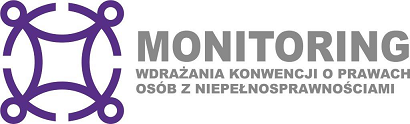 Projekt ma tytuł Administracja centralna 
na rzecz Konwencji o prawach osób 
z niepełnosprawnościami. Monitoring wdrażania.
Pieniądze na działania w projekcie pochodzą 
z Unii Europejskiej.Organizacje, które realizują projekt to: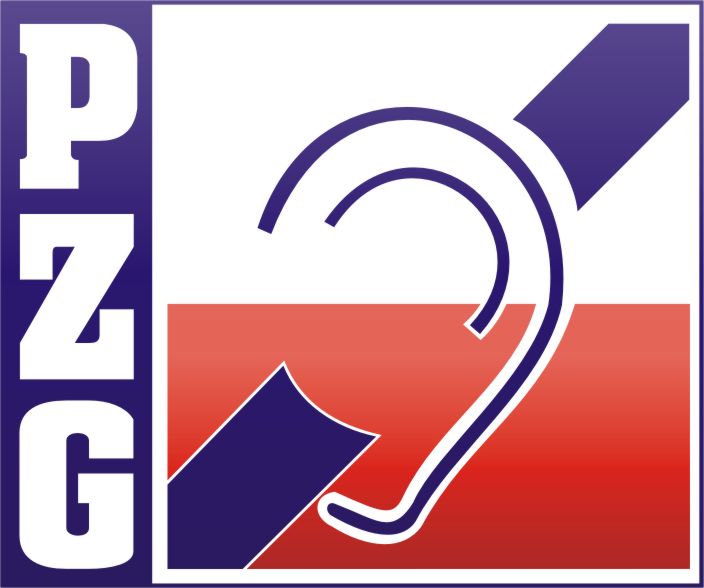 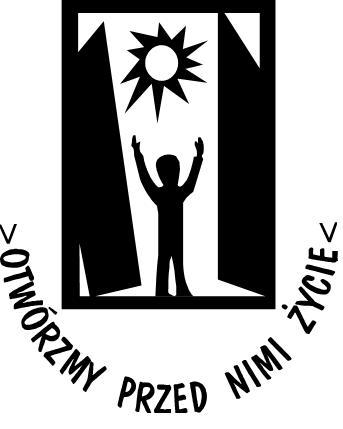 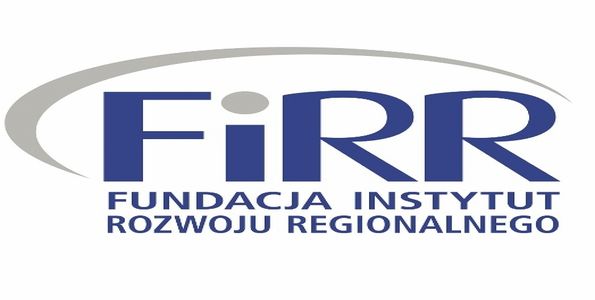 Polski Związek Głuchych,  Polskie Stowarzyszenie 
na rzecz Osób z Niepełnosprawnością Intelektualną,Fundacja Instytut Rozwoju Regionalnego.Polski Związek Głuchych, w skrócie PZG, od wielu lat wspiera osoby głuche oraz osoby, które mają problem 
ze słuchem. Ze wsparcia PZG korzystają dzieci, młodzież, osoby dorosłe i starsze. PZG wspiera osoby 
w pracy, w nauce oraz w codziennym życiu.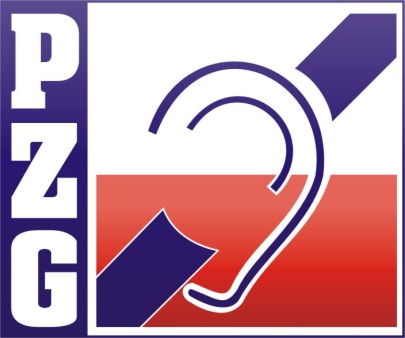 Celem organizacji jest takie wspieranie osób głuchych, 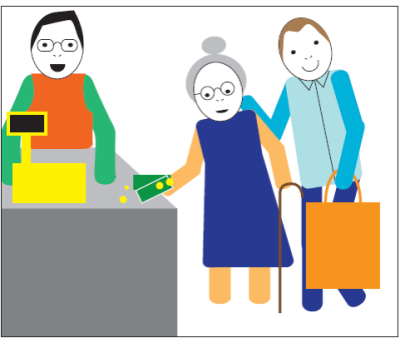 aby mogły żyć razem z osobami pełnosprawnymi. Ze wsparcia Polskiego Związku Głuchych na terenie całego kraju korzysta bardzo wiele osób. Polskie Stowarzyszenie na rzecz Osóbz Niepełnosprawnością Intelektualną, 
w skrócie PSONI, od wielu lat wspiera osoby 
z niepełnosprawnością intelektualną i ich rodziny. 
Pomaga osobom z niepełnosprawnością intelektualną  korzystać ze swoich praw.PSONI prowadzi placówki i projekty dla osób 
w różnym wieku. Są to przedszkola, placówki 
szkolne, warsztaty terapii zajęciowej, środowiskowe 
domy samopomocy i mieszkania wspomagane. 
Pomaga osobom z niepełnosprawnością intelektualną 
znaleźć pracę. 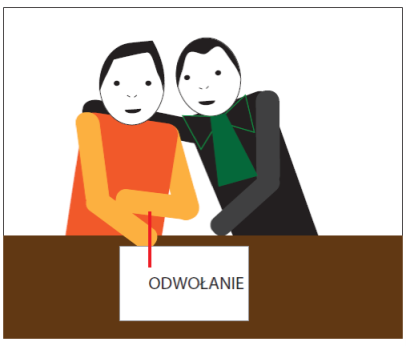 Fundacja Instytut Rozwoju Regionalnego, 
w skrócie FIRR dba o prawa osób 
z niepełnosprawnościami.Współpracuje z różnymi urzędami, na przykład 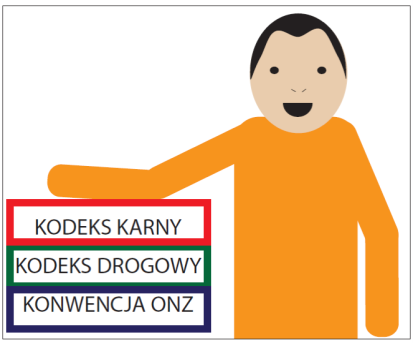 z ministerstwami.Fundacja pomaga osobom z niepełnosprawnościami korzystać ze swoich praw.Fundacja wspiera osoby z niepełnosprawnościami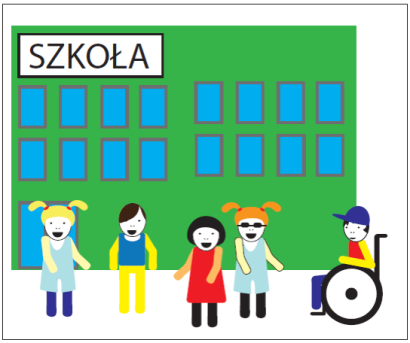 w nauce, w pracy oraz w samodzielnym życiu. Na przykład Fundacja dba o to, żeby dzieci 
z niepełnosprawnościami uczyły się razem 
z dziećmi pełnosprawnymi.Fundacja w czasopiśmie Tyfloświat  informuje 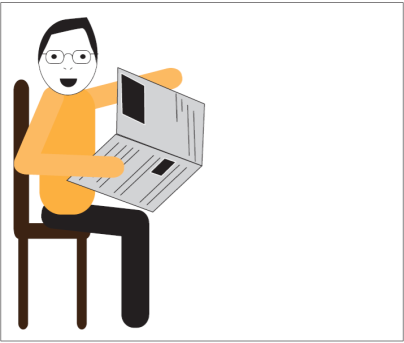 osoby z niepełnosprawnościami o udogodnieniach, z których mogą skorzystać.O Fundacji możesz przeczytać na stronie internetowej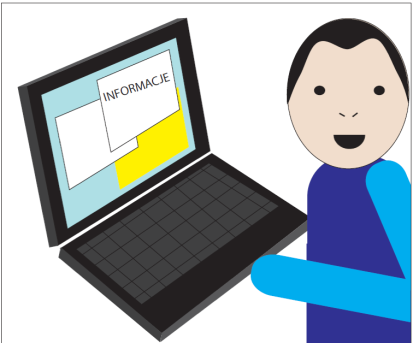 www.firr.org.pl  oraz na profilu Facebook (czytaj: fejsbuk)https://pl-pl.facebook.com/FIRR.org Fundacja prowadzi radio internetowe.Pracownicy projektu przez 2 lata odwiedzą 
51 ministerstw i innych urzędów. 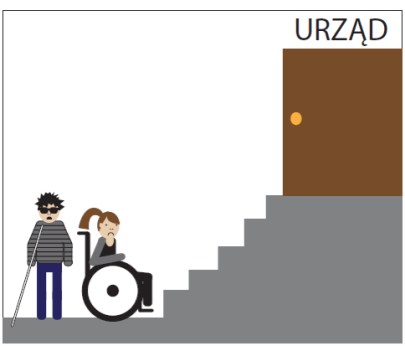 Takie wizyty w urzędach nazywają się wizytami monitoringowymi.Podczas wizyt monitoringowych sprawdzą czy urzędy 
uwzględniają prawa osób z niepełnosprawnościami.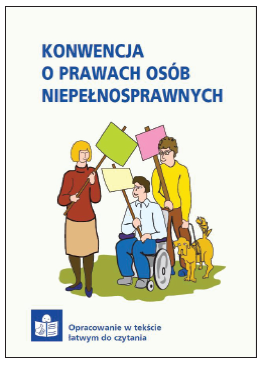 Prawa są zapisane w Konwencji ONZ o prawach osób z niepełnosprawnościami.Konwencję w tekście łatwym znajdziesz na stronie:http://psoni.org.pl/wp-content/uploads/2015/09/konwencja-pdf.pdfOrganizacje chcą pomóc urzędom realizować zapisy 
Konwencji ONZ o prawach osób z niepełnosprawnościami.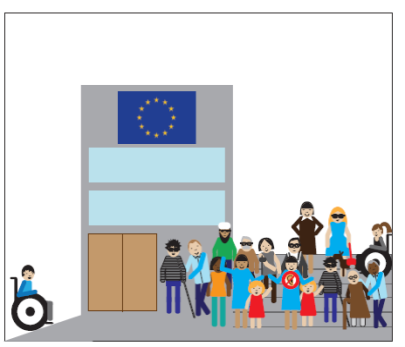 Pracownicy projektu napiszą w jaki sposób 
urzędy mogą być bardziej dostępne dla osób z niepełnosprawnościami.Sprawdzą czy budynki urzędów są przystosowane 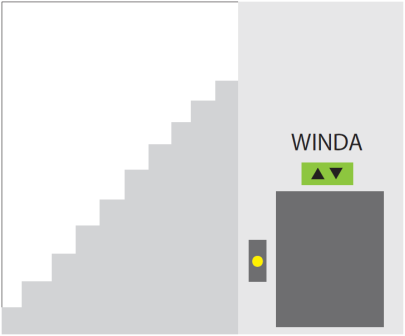 do potrzeb osób z niepełnosprawnościami. Czy w budynkach są windy lub podjazdy dla osób poruszających się na wózkach. Pracownicy projektu sprawdzą czy strony internetowe 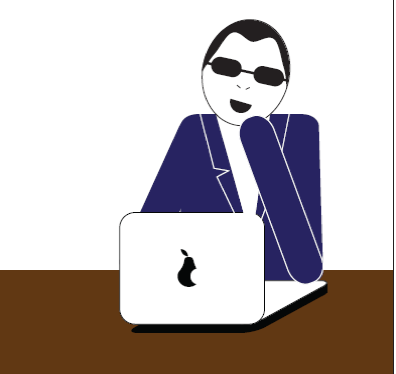 urzędów są dostępne dla osób z niepełnosprawnościami. Na przykład dla osób niewidomych.Dowiedzą się, czy w urzędach pracują osoby z niepełnosprawnościami.Pracownicy projektu spotkają się z klientami urzędów. 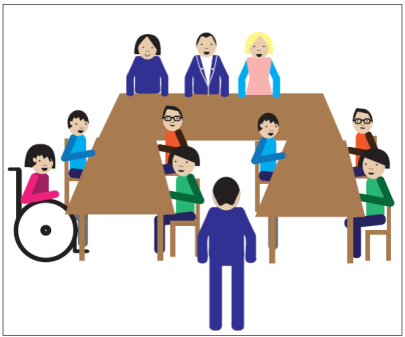 Klientami urzędów mogą być osoby z niepełnosprawnościami. Pracownicy projektu 
przeprowadzą z nimi wywiad. Porozmawiają na temat 
usług urzędu, z których korzystają.Do każdego urzędu pójdzie tajemniczy klient.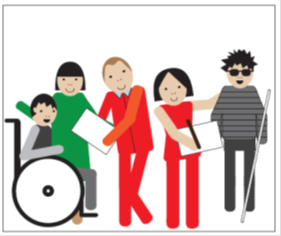 Tajemniczym klientem może być osoba z niepełnosprawnością. Oceni ona czy urządjest przystosowany do potrzeb osób z niepełnosprawnościami. Oceni też, w jaki 
sposób pracownicy urzędu obsługują osoby 
z niepełnosprawnościami.Po wizytach w urzędach i po spotkaniach 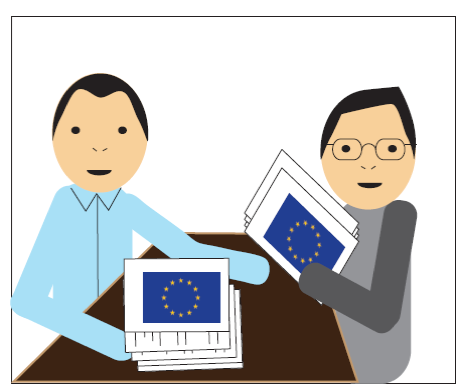 z klientami, pracownicy projektu przygotują dokument. Ten dokument nazywa się raportem.W raporcie będą informacje co należy zrobić, aby usługi urzędów były dostępne dla osóbz niepełnosprawnościami. Pracownicy projektu zachęcą urzędy do wprowadzenia 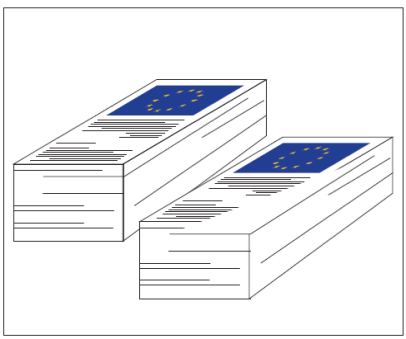 ułatwień dla osób z niepełnosprawnościami.Ułatwienia będą opisane w raporcie.W czasie projektu pracownicy projektu przygotują 51 raportów. Każdy urząd otrzyma swój raport.